<Bruk av malen:Dette dokumentet er en mal, og før bruk må malen tilpasses/endres for den spesifikke kontrollen og anlegget som skal kontrolleres. Tilpassingen kan gjøres ved å skyggelegge (i signaturkolonnen) felt som ikke er relevante for den kontrollen som skal gjøres. Prøveprotokollen skal understøttes av relevante spesifikke sjekklister.>Generelt om bruk av kontrollskjemaet:Det skal finnes en felles avvikslogg for alle kontroller. Alle avvik som observeres i løpet av kontroll skal beskrives i avviksloggen. Kolonne for OK/avvik skal fylles ut med referanse til avvikslogg dersom det finnes avvik.Det skal ikke signeres i signaturkolonne før punktet er kontrollert uten at det er funnet avvik, eller avvik er rettet, eller kontrollør med riktig kompetanse for kontrollen har vurdert avviket til ikke å være stoppende.Signaturkolonnen skal signeres av godkjent kontrollør. Kontrollør står fritt til å utføre de kontrollene vedkommende anser nødvendig.Sikringsanlegg: 	Merk:		Kontroll av sikringsanlegg må ikke påbegynnes uten at det på forhånd er innhentet tillatelse fra sakkyndig leder signal.Leverandøren skal ikke sette sikringsanleggets utvendige deler under spenning eller foreta omlegging av sporveksler uten på forhånd å ha konferert med infrastrukturforvalters representant, som vil stilles til disposisjon under prøven. Uten at denne representanten er til stede, er det forbudt å ha spenning på sikringsanleggets utvendige deler eller å foreta omlegging av sporveksler.Kontrollen skal utføres slik:* Kan utføres av infrastrukturforvalterINSTALLASJONSKONTROLLISOLASJONSMÅLINGTEST AV KOMPONENTERSPENNINGSKONTROLLINNVENDIG FUNKSJONSKONTROLLSKJEMAKONTROLL ETC.UTVENDIG LEDNINGSKONTROLLInstallasjonskontroll er utført og dokumentasjon overlevert Infrstrukturforvalter:Vedlegg:AvvikloggSjekklisteKontrolltegninger+Dato: ........................................ Sign.: ........................................ (ansvarlig på vegne av leverandør).Blokkbokstaver: ………………………………….UTVENDIG FUNKSJONSKONTROLLSLUTTKONTROLLAnlegget er kontrollert i henhold til protokoll og vedlagt dokumentasjon. Anbefaling… (anlegget kan tas i bruk, tas i bruk med begrensinger, ikke tas i bruk)Dato: ............................Sign.: ...........................TESTPROTOKOLL <anleggstype><STED/STASJON>TESTPROTOKOLL <anleggstype><STED/STASJON>TESTPROTOKOLL <anleggstype><STED/STASJON>TESTPROTOKOLL <anleggstype><STED/STASJON>TESTPROTOKOLL <anleggstype><STED/STASJON>TESTPROTOKOLL <anleggstype><STED/STASJON>000Rev.Revisjonen gjelderDatoUtarb. avKontr. avGodkj. av<Bane>  <Sted><Stasjon>Testprotokoll <Bane>  <Sted><Stasjon>Testprotokoll Ant. siderFritekst 1d<Bane>  <Sted><Stasjon>Testprotokoll <Bane>  <Sted><Stasjon>Testprotokoll 27Fritekst 2d<Bane>  <Sted><Stasjon>Testprotokoll <Bane>  <Sted><Stasjon>Testprotokoll 27Fritekst 3d<Bane>  <Sted><Stasjon>Testprotokoll <Bane>  <Sted><Stasjon>Testprotokoll Produsent<Bane>  <Sted><Stasjon>Testprotokoll <Bane>  <Sted><Stasjon>Testprotokoll Prod. dok. nr.<Bane>  <Sted><Stasjon>Testprotokoll <Bane>  <Sted><Stasjon>Testprotokoll Erstatning for<Bane>  <Sted><Stasjon>Testprotokoll <Bane>  <Sted><Stasjon>Testprotokoll Erstattet avDokument nr.Dokument nr.Dokument nr.Rev.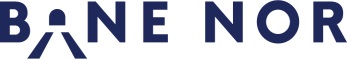 Dokument nr.Dokument nr.Dokument nr.Rev.Pkt.KontrolltiltakUtføres avGodkjennes av1InstallasjonskontrollLeverandør*Sluttkontrollør signal (F)2IsolasjonsmålingLeverandør*Sluttkontrollør signal (F)3Test av komponenterLeverandør*Sluttkontrollør signal (F)4SpenningskontrollLeverandør*Sluttkontrollør signal (F)5Innvendig funksjonskontrollLeverandør*Sluttkontrollør signal (F)6SkjemakontrollLeverandør*Sluttkontrollør signal (F)7Utvendig ledningskontrollLeverandørSluttkontrollør signal (F)8Utvendig funksjonskontrollSluttkontrollør signal (F)Sluttkontrollør signal (S)9SluttkontrollSluttkontrollør signal (S)Sluttkontrollør signal (S)OK/avvikDato/Sign.1.Mekanisk installasjon og komponentkontrollOBS! 	- Kontrollen utføres før det legges ledninger.OBS! 	- Kontrollen utføres før det legges ledninger.1.aKontroller sammenkobling av rammer og jording i henhold til skjema ”jordingsplan”.1.bKontroller at komponentene på strømleveringsrammen er i henhold til skjema ”reléer, kontaktorer og hjelpereléer”.1.cKontroller reléenes tekniske data iht. relétabellen.2.Ledningskontroll i fabrikk2.aMontasjekontroll.Det skal signeres av leder for montering. Vedkommende innestår derved for at monteringen er utført iht. regler for bygging, og at koblingen er riktig iht. koblingsskjemaet. Det gjelder også eventuell mekanisk montering som ikke direkte er angitt på koplingsskjemaet. Kontrollert at montasjen er i samsvar med overstående:3.Innvendig ledningskontrollOBS! 	- Alle sikringer brytes.- Ta ut alle PLS-kort- Releene settes i midtstilling og forbindelsene på skinnene tas ut.OBS! 	- Alle sikringer brytes.- Ta ut alle PLS-kort- Releene settes i midtstilling og forbindelsene på skinnene tas ut.3.aTilkobling på sporfeltreléer kontrollert iht. skjema:
.............................................................................................................3.bKontrollert at alle skruer og muttere for ledningstilkobling er tildratt
3.cKontrollert at merking er korrekt iht. skjema:

.............................................................................................................3.dKontrollert at monteringen er i samsvar med tegningsunderlag og skjema: 

.............................................................................................................3.eAlle koblingsforbindelser er ringt ut og funnet i orden iht. skjema: 

.............................................................................................................3.fKontrollert sikringer i sikringsskap iht. skjema: 

.............................................................................................................3.gSikringsskap ringt iht. skjema: 

.............................................................................................................3.hRingt kabel til sikringsskap iht. skjema: 

.............................................................................................................3.iRingt kabel til S-lister iht. skjema:

.............................................................................................................3.jRingt kabel til PTU lister.
3.kKontrollert sikringer og diode i PLS skap iht skjema:

.............................................................................................................3.lKontrollert kontrollsikringer for vekselkontroll (80 mA).
3.mKontrollert og ringt stillerapparatet iht. skjema: 

.............................................................................................................3.nRingt kabel til stillerapparatet iht. skjema:

.............................................................................................................3.oKontrollert at PLS moduler er i samsvar med skjema:

.............................................................................................................3.pKontrollert at alle forbindelser er koplet med riktig ledningskvadrat iht. koplingsskjema (JD 510 og FEL).OK/avvikDato/Sign.OBS!  	- Tilførselssikringer må tas ut.- Alle sikringer må skrues i og hovedbryter slås "på".- Alle kabelsikringer tas ut.- Elektroniske kretsløp må kobles helt ut før megging. - Ta ut alle komponenter som er innplugget. - Kople fra strømforsyning for Kontrollys.- Kople fra optokopler for heving av Tsp.- PLS-enheten, SICB og jording av 0V- i PLS skap frakobles.- Jordfeilreleer frakobles.- Jordpkt. på alle overspenningsvern, varistorer og kondensatoravledere             frakoples.- Maksimum meggespenning	500 V=- Minimum meggespenning    	250 V=- Minimum motstand: 		0,25 Mohm.OBS!  	- Tilførselssikringer må tas ut.- Alle sikringer må skrues i og hovedbryter slås "på".- Alle kabelsikringer tas ut.- Elektroniske kretsløp må kobles helt ut før megging. - Ta ut alle komponenter som er innplugget. - Kople fra strømforsyning for Kontrollys.- Kople fra optokopler for heving av Tsp.- PLS-enheten, SICB og jording av 0V- i PLS skap frakobles.- Jordfeilreleer frakobles.- Jordpkt. på alle overspenningsvern, varistorer og kondensatoravledere             frakoples.- Maksimum meggespenning	500 V=- Minimum meggespenning    	250 V=- Minimum motstand: 		0,25 Mohm.1.Alle tilkoblingspunkter i relerom megget mot jord.OK/avvikDato/Sign1.Overspenningsvern og varistorer kontrollert2.Kondensatorer kontrollert 3.Dioder kontrollert.4.PLS-utganger kontrollertObs.- Slå av sikringsanlegget.- Kople fra elektriske kretser.- Sett utgang høy og lav med PC.- Kontroller med megger (500 V) at alle brutte kontakter er over 1000 Ω/V.- Kontroller at motstand for slutta kontakter er under 1 Ω.5.Kontroller følgende forbindelser i sikringsanlegget:OK/avvikDato/Sign.OBS! 	- Alle kabelsikringer må tas ut.- Simulatorer for veksler og signaler tilkobles på kabelstativet.- Sporfelter simuleres.OBS! 	- Alle kabelsikringer må tas ut.- Simulatorer for veksler og signaler tilkobles på kabelstativet.- Sporfelter simuleres.1.Alle spenninger på hovedtransformator kontrollert ved normal tilførselsspenning og med belastning X i kollonne der spenning er tilkoplet.2.Alle spenninger på Trafo grønt lys kontrollert v/normal tilførselsspenning 50 Hz og uten belastning.3.Blinkapparat justert 60 ± 2 blink pr. min.
4.Kontrollert at alle signaler lyser når blinkapparat stanses.
5.Fotocelle funksjonsprøvet.
6.Jordfeilrelé i funksjon ved:220 V		50 Hz				1000 til jord220 V		Trafo grønt lys 50 Hz		1000 til jord36 V=	 					300 til jordOK/avvikDato/Sign1.Kontrollert at signalstoppreleet felles av alle jordfeilreleene og sveivkontrollreleet.2.Kontrollert at signalstoppreleet feller alle Tsp-releene.
3.Tider for følgende Timere i PLS kontrollert:Tidsrele T.UTL. kontrollert 90 sek.Tidsrele TV 90” kontrollert 90 sek.Tidsrele TV 5 min. kontrollert.4.Betingelser for Feil i PLS kontrollert.1. Ta vekk felles ledning fra optokoplere til 24V PLS/100-137 Kontrollert at Tsp ikke henger seg opp over egenkontakt når optokopler ikke fungerer ved togvegutløsningUtl.AX………       Utl.AY………     Utl.M………     Utl.O………Utl.BX………       Utl.BY………     Utl.L………      Utl.N………
2. Sett spenning på adr. 122-131.Kontrollert at togveg ikke løser ut. Ta bort spenning. Kjør tog på nytt. kontrollert at togveg løser ut.Utl.AX………       Utl.AY………     Utl.M………     Utl.O………Utl.BX………       Utl.BY………     Utl.L………      Utl.N………Frigjør adr. I PLS3. Kortslutt PLS utg. for Utl. I minst 4 sekunder.Kontrollert at utgang feil i PLS lyser. Betjen trykknapp Utl.Feilmelding og kontrollert at utgang slukker.
Utl.AX………       Utl.AY………     Utl.M………     Utl.O………Utl.BX………       Utl.BY………     Utl.L………      Utl.N………4. Kortslutt PLS utg. for Togvegkontrollstrøm i minst 4 sekunder. Kontrollert strøm på inngang togvegkontrollstrøm og at utgang feil i PLS lyser. Betjen trykknapp Utl.Feilmelding og kontrollert at utgang slukker.
AX/Y k.str. ………               M/O k.str. ………     
BX/Y k.str. ………               L/N k.str. ………      5.Kortslutt PLS utgang for styring av TUTL-releet. Kontroller releets avhengigheter iht. koplingsskjemaets relekontakter.6.Kontrollert at manglende Rødlys i innkjørsignal hindrer at det kan legges på Lokal.
KRRA……		KRRB……
Kontrollert at ytterste Sf hindrer tilbaketaging av Lokal.
Sf.Aa……		Sf.Ba……7.Kortslutt PLS utgangene for styring av 2TV90”-releet. Kontroller releets avhengigheter iht. koplingsskjemaets relekontakter.8.Ta bort kortslutningene på PLS utgangene for 2TV90”-releet. Kontroller utgangenes funksjon i PLS-programmet med hensyn til Lok, Sporfelter og Rødlys.9.Kontrollert at signal går i stopp hvis KRR  henger.  Still signal og hold Kontrollrele Rødllys oppe.KRRA……		KRRM……		KRRO……
KRRB……		KRRL……		KRRN……Kontrollert at internt signalrele går i stopp når KR.Gr.Ø A/B ikke trekker.Ta ut ledning på kabelstativ og kontroller at PLS utgang for Gr.lys går lav.
KR.Gr.ØA……	KR.Gr.Ø B……10Løsne jordtråd på varistorer, løsne kontrollstrøminngang. Kortslutt PLS utganger for Grønt lys iht. tabellen nedenfor. Kontroller signalbildenes avhengigheter iht. koplingsskjemaenes relekontakter.Rødlys testes i pkt. k, l, m, n med samme testforutsetninger.11.Kontrollert at manglende Rødlys i motstående innkjørsignal feller innkjørsignal:
HA……	KRRB……		HB……		KRRA……12.Kontrollert signal i endepunkt av innkjørtogveg.Kontrollert at manglende Rødlys river innkjørsignal når togveg ikke er forlenget:H.sign.AI……		KRRL……	H.sign.BI……		KRRM……H.sign.AII……		KRRN……	H.sign.BII……		KRRO……Kontrollert at manglende Rødlys ikke river innkjørsignal når togveg er forlenget:H.sign.AI……		KRRL……	H.sign.BI……		KRRM……H.sign.AII……		KRRN……	H.sign.BII……		KRRO……13.Kontrollert at manglende Rødlys i utkjørsignal i nabospor feller innkjørsignal når nabospor er belagt:H.sign.AI……	……	KRRN/Sf.Y……	KRRO/Sf.Y……H.sign.BI……	……	KRRO/Sf.Y……	KRRN/Sf.Y……H.sign.AII……	……	KRRL/Sf.X……	KRRM/Sf.X……H.sign.BII……	……	KRRM/Sf.X……	KRRL/Sf.X……14.Kontrollert at manglende Rødlys i utkjørsignal i nabospor feller utkjørsignal når nabospor er belagt:H.sign.L……	……	KRRN/Sf.Y……	H.sign.N……	……	KRRL/Sf.X……	H.sign.M……	……	KRRO/Sf.Y……	H.sign.O ……	……	KRRM/Sf.X……	15.Anlegget funksjonsprøvet m/simulator for sporveksler og signaler fra stillerapparat etter forriglingstabellen.OK/avvikDato/Sign.1.Alle forandringer som er kommet til under monteringen og kontrollen er innført i kontrollskjemaene og ledningsprøvet.
2.Alle forandringer som er kommet til under kontrollen er innført i PLS program og testet.  Programdiskett er lagt igjen i anlegget.  Programvareoversikt for anlegget er ajourført.3.Kontrollert at reletabellene er ajourført.

4.Kontrollert at kontrollskjemaene er i overensstemmelse med de i anlegget innsatte komponenter.
OK/avvikDato/Sign.OBS!- Alle kabelsikringer og kabelplugger (kniver) tas ut.- Maksimum meggespenning	500 V=- Minimum               “		250 V=- Minimum motstand		, ohmOBS!- Alle kabelsikringer og kabelplugger (kniver) tas ut.- Maksimum meggespenning	500 V=- Minimum               “		250 V=- Minimum motstand		, ohm1.Hovedkabler ledningsprøvet og megget (innbyrdes og til jord):

K 1 ......	K 3 ......	K 5 ......	K 7 ......

K 2 ......	K 4 ......	K 6 ......	K 8 ......

.............	.............	.............	.............2.Stikkabler ledningsprøvet og megget (innbyrdes og til jord) i:
AS.A .......	AS.I ........	AS ........	AS .........

AS.B .......	AS.II .......	AS ........	AS .........	

................	................	..............	...............3.Apparatskap ledningsprøvet og megget:
AS.A .......	AS.I ........	AS ........	AS .........

AS.B .......	AS.II .......	AS ........	AS .........	

................	................	..............	...............4.Tilkobling på kabelmuffer, klemlister og trafoer i apparatskapene kontrollert og at alle skruer og muttere for ledningstilkobling er tildratt:
AS.A .......	AS.I .......	AS .......	AS .......
AS.B .......	AS.II ......	AS ........	AS .......
................	...............	..............	.............5.Alle signaler, drivmaskiner og S.låser etc. ledningsprøvet og kontrollert at skruer og muttere for led.tilkobling er tildratt:

F.sign. A......	H.sign. A.......	H.sign. M.......	H.sign. O......	
F.sign. B.......	H.sign. B........	H.sign. L.......	H.sign. N.......	

Drivm. 1........	Drivm. 2........	S.lås I...........	S.lås II........

Mk. M.......	Mk. L......	ZM......		ZL…….

Lok 1....…	Lok 2…....	Sveivskap….	……...

...................	...................	...................	...................6.Kobberforbindelsene til og mellom skinnene innbyrdes kontrollert (tråd 1 og 3 til jord, tråd 2 og 4 til isolert):

Sf.M....…...	Sf.Aa........	Sf.Ab.........	Sf.01.........

Sf.02.........	Sf.1...........	Sf.2...........	Sf.Bb.........

Sf.Ba.........	Sf.L............	.................	..................

…….......…	…..............	.................	..................7.Kontrollert kobberforbindelsene for kortslutning utenfor isolert område.
8.Kontrollert at jording av utvendig utstyr (signaler, drivmaskiner m.m) er forskriftsmessig utført (JD 510, kap. 6).9.Påse at all merking er i orden (skaper, signaler etc).
OK/avvikDato/Sign.1.Protokollens punkter 1 t.o.m. 7 kontrollert.2.aKontrollert at følgende planer er i samsvar med anlegget:Skjematisk plan....................................................................................Plan og kabelplan.................................................................................Sporisolering........................................................................................	Trådfordeling........................................................................................2.bKontrollert at det er riktig middel mot nabospor (JD 520, kap. 5) og ingen dødfelter. 2.cKontrollert at signaler, drivmaskiner m.m. tilfredsstiller kravene til gjeldende minste tverrsnitt (JD 520, kap. 5).3.aSporfelter justert og målinger notert.
3.bKontrollert ved kortslutning mot uisolert skinne at riktigsporfeltrele faller av:

Sf.Aa.......	Sf.Ab.......	Sf.1........	Sf.01.........

Sf.Ba.......	Sf.Bb.......	Sf.2.........	Sf.02.........4.Kortslutningskontroll av isolerte skjøter mot nabofelter. Kontrollert at begge sporfeltreleene faller av og at det ikke er for stor spenningsdifferanse:

Sf….....….		Sf.Ab-01...…...	SF.Ab-02.........

Sf......…...		Sf.Bb-01…......	Sf.Bb-02..........

.................		.....................		......................5.Sporfelter justert og målinger notert:

Sf.M………	Vf.a………..	Vf.b………..	Sf.L…………(90 mA)	(10 mA)	(10 mA)	(10 mA)6.Kontrollert ved kortslutning i sporet at riktig sf-relé faller av:

Sf.M………	Vf.a………..	Vf.b………..	Sf.L…………7.Kontrollert at alle hovedsignaler lyser riktig i stoppstilling:

H.sign. A........	H.sign. M........H.sign. O........

H.sign. B........	H.sign. L.........H.sign. N.........

...................	...................	...................	...................	8.Kontrollert at alle hovedsignaler lyser riktig i kjørstilling:

H.sign. A........	H.sign. M........H.sign. O........

H.sign. B........	H.sign. L.........H.sign. N.........

...................	...................	...................	...................	9.Kontrollert at hovedsignal med forsignal for utkjør slukker og rødt tennes når lampen i grønn øvre tas ut.  Kontrollert at forsignal for innkjør går i stopp. Still gjennomkjør i rettspor og avvik:

H.sign. A……   ……	F.sign.L/N……   ……	    F.sign.A……   ……
H.sign. B……   ……	F.sign.M/O……   ……    F.sign.B……   ……10.Kontrollert at alle forsignaler lyser riktig i stoppstilling:

F.sign. A.........	F. sign. L/N........	.......................

F.sign.B..........	F.sign. M/O........	.......................11.Kontrollert at alle forsignaler lyser riktig i kjørstilling:

F.sign. A.........	F. sign. L/N........	.......................

F.sign.B..........	F.sign. M/O........	.......................12.Kontrollert at forsignal slukker ved togveger i avvik når den gule lampen tas ut.

F.sign. A............	F.sign. L/N............

F.sign. B............	F.sign. M/O...........13.Kontrollert at alle skiftesignaler lyser riktig i 	stoppstilling (begge sider):

ZM............	ZL............	...............	...............14.Kontrollert at alle skiftesignaler lyser riktig i 	kjørstilling (begge sider):

ZM............	ZL............	...............	...............15.Kontrollert Middelkontrollampe:

Mk.M.......	Mk.L.......	.................	................16.Kontrollert Togsporsignal i stoppstilling og i kjørstilling:

..................	.................	.................	..................17.Kontrollert at eventuelle andre signaler lyser riktig i stoppstilling:

..................	.................	.................	..................18.Kontrollert at eventuelle andre signaler lyser riktig i kjørstilling:

..................	.................	.................	..................19.Kontrollert at lok lampe slukker når lok taes tilbake:

Lok 1.............	Lok 2.............	..................	..................Kontrollert at veksel ikke kan omlegges når Lok er tatt tilbake, før Lok rele har trukket:

V1.............	V2.............	..................	..................20.Kontrollert at omstilling av sporveksler kan foretas fra stillerapparat:

V 1............	V 2.............	..................	.................21.Kontrollert at omstilling av sporveksler kan foretas foretas lokalt:

V 1............	V 2.............	..................	.................22.Kontrollert at sporvekslenes stilling i marken er i samsvar med kontrollreleene og indikeringen på stillerapparatet:

V 1............	V 2.............	..................	.................23.Kontrollert sporveksellyktene:

..................	...................	..................	.................24.Kontrollert at drivstrømmen utkobles automatisk etter 15 sek. hvis drivmaskinen ikke oppnår endestilling:

V 1............	V 2.............	..................	.................25.Tungekontrollen på sporvekslene kontrollert, maks. 3 mm:
V 1............	V 2.............	..................	.................26.Kontrollert at alle S.låser og rigler kan frigis elektrisk:

..................	...................	..................	.................27.Rigler, S-låser etc. Kontrollert at ovennevnte i marken er i samsvar med kontrollreleene og indikeringen på stillerapparatet.28.Tungekontroll for rigler kontrollert:
..................	...................	..................	.................29.Tungekontroll for kontrollåste sporveksler kontrollert:
..................	...................	..................	.................30.Kontrollert at S-lås har samme merkekode som tilhørende kontrollås i sporsperre (deksel):

..................	...................	..................	.................31.Kontrollert at rigler, S-låser etc. kan frigis og tilbaketas mekanisk:

..................	...................	..................	.................32.Kontrollert at kontroll- og låsestenger ved kontrollåste sporveksler er i orden:

..................	...................	..................	.................33.Kontrollert at sveivkontrollreleet faller når sporvekselsveiv tas ut:
..................	...................	34.Kontrollert at alle nødstoppbrytere virker:
Utkjør L/N...............	Utkjør M/O...............	Stasjonsvegg35.Kontrollert og justert lampespenningen på alle signaler (11 V):

F.sign. A........		H.sign. A........		H.sign. M........

H.sign. O........	H.sign. L.........	H.sign. N.........

F.sign. B.........	H.sign. B.........	Mk.M..............

Mk.L...............	ZM..................	ZL…...............36.Påse at rødlys- og gullysreleer arbeider tilfredsstillende ved nattspenning (190 V).37.Kontrollert at rødlysreleene faller når lampene er mørke:KRRA......	KRRM......	KRRO...... KRRB......	KRRL.......	KRRN......38.Måles på kabelstativ, PLS inngang og Kontrollrele.Med signal i aktuell lampe.1. Kontrollert tomgangsstrømmen og spenningen på PLS/KRR til alle lamper når lampene er tatt ut. (Dagspenning), (Kontroll av trafo)2. Kontrollert tomgangsstrømmen og spenningen på PLS på grønne lamper for H.sign M/L når ei lampe er tatt ut. (Nattspenning).1) Arriter KR.Gr.Ø for å måle strømmen når lampa taes ut.2) Måles i løpet av 3 sekund, før signal går i stopp.39.Kontollert at funksjonen strømbrudd går høy først 2 sekunder etter at spenningsvakten er tiltrukket og sporfeltreleene iht. PLS-programmet er tiltrukket.40.Kontrollert spenning og frekvens for nødstrømsaggregat.
41.Påse at nødstrømsaggregatet kan starte ved full belastning.
42.Kontrollert at drivmaskinene arbeider tilfredsstillende ved omlegging med nødstrømsaggregat.43.Kontroller at jordfeilreleet er i funksjon ved:F.sign. A......   .........		F.sign. B........   .......(gult og grønt lys)		(gult og grønt lys)V 1........   .........		V 2........   .........(~  og =)			(~  og =)44.Kontrollert at alle koblingsskjemaer er ajourført.
45.Kontrollert at alle reletabeller er ajour med releene i anlegget.
OK/avvikDato/Sign.1.Protokollens punkter 1 t.o.m. 8 kontrollert.2.Kontroll av sporvekselsperring2.aKontrollert at sporvekselomstilling er sperret når sporfeltreleet er avfalt::
V 1..........	V 2...........	.............	.............2.bKontrollert at sporvekselen går i endestilling om sporfeltet besettes etter at omlegging er igangsatt:
V 1..........	V 2...........	.............	.............3.Hoved- og dvergtogveger3.aKontrollert at alle togveger kan legges.
3.bKontroller signalbildene i alle hoved- og forsignaler.
3.cKontrollert signalbildene i alle øvrige signaler.
3.dKontrollert at sporvekslene omlegges automatisk. 
(jfr. impulskobling for innkjørveksel i motsatt ende).3.eKontrollert at innkjørveksel i motsatt ende er fri for omlegging og ikke river signalet.3.fKontrollert at signalstopp feller signalet.
3.gKontrollert at stillere mot hverandre feller signalet.
3.hKontrollert at fiendtlige togveger og øvrige avhengigheter angitt i forriglingstabellen er gjensidig sperret4.Kontroll av tungesikring4.aStill signal og fell VK-releet. Kontrollert at signalet går i stopp og at signalet ikke kan stilles på nytt.4.bLøs ut togvegen. Med VK-releet avfalt, kontrollert at signalet ikke kan stilles.4.cMed Vk-releet tiltrukket, kontrollert at signalet kan stilles.
Kontroll a, b, c gjentas for alle veksler og togveger.Kontroll a, b, c gjentas for alle veksler og togveger.5.Kontroll av fritt spor og stopp på første aksel for togveier5.aStill signal og fell sf-releet. Kontrollert at signalet går i stopp og at signalet ikke kan stilles på nytt.5.bLøs ut togvegen. Med sf-releet avfalt kontrollert at signalet ikke kan stilles.5.cMed sf-releet tiltrukket igjen, kontrollert at signalet kan stilles.
Kontroll a, b og c gjentas for alle sf-releer som inngår i togvegen.Kontroll a, b og c gjentas for alle sf-releer som inngår i togvegen.6.Forlengelse av togveier6.aKontrollert at sporveksler, kontrollåsnøkler og S-låser samt togveger som inngår i forlengelsen av, men ikke er forriglet i den sikrede togvegen, er frie og ikke river signaler i den sikrede togveg.6.bKontrollert - ved stikkprøver - at øvrige sporfelter, som ikke berører en sikret togveg på noen måte, er frie og kan belegges uten at signaler i den sikrede togvegen rives.7.Utløsning7.aKjør kort tog og langt tog og kontroller iht. forrriglingstabellen.
7.bKontroller at utkjørtogveier ikke løser ut uten rødlyskontroll iht. koplingsskjema.7.cKontrollert at middekontrollampene virker riktig.
8.Gjennomkjørtogveger8.aKontrollert signalbildene (for gjennomkjør).
8.bKontrollert at innkjørhovedsignalet faller når sporfelter i utkjørtogvegen besettes iht. forriglingstabellen og at forsignal for utkjør slukker.9.Strømbrudd9.aKontrollert at kortvarige strømbrudd ikke bevirker falsk utløsning av togveg.9.bMegging av innvendig anlegg foretatt etter at koblingsendringer er foretatt.9.cKontrollert at alle provisoriske forbikoblinger er fjernet.
10.Gjennomgangsdrift10.aKontrollert gjennomgangsdrift (Aut. og Gj.) i henhold til forriglingstabellen:10.bMed tog i gjennomkjørtogsporet sikres utkjørtogveg. Stasjonen kobles til Aut. eller Gj.. Kontrollert at gjennomgangsdrift iverksettes når toget er kjørt ut av stasjonen:H.sign L .........		H.sign M .........10.cKontrollert at gjennomgangsdrift kan tas tilbake uten tidsforsinkelse, når tog står på stasjonen:Blokkretning A/L.......		Blokkretning B/M..........Blokkretning ikke innstilt......................